										Annexe 2
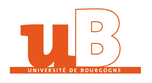 ELECTION DES MEMBRES  DU CONSEIL D'ADMINISTRATION DE LA COMMISSION DE LA FORMATION ET DE LA VIE UNIVERSITAIRE DE LA COMMISSION DE LA RECHERCHE (Rayer la mention inutile)de l’Université de BourgogneScrutin du 30 janvier 2024 (personnels enseignants-chercheurs, enseignants, chercheurs et BIATSS)Scrutin des 30 et 31 janvier 2024 (usagers)DECLARATION INDIVIDUELLE DE CANDIDATUREJe soussigné(e)…………………………………………………………..……………………………………………...Composante d'affectation : ………………………………………...…………………………………………………...Courriel :…………………………………………………………………………………..……………………….……Date de naissance : …………………………………………………………………………………………….………..(En cas d’égalité de suffrages, le siège est attribué au plus jeune des candidats susceptibles d’être proclamés élus) déclare être candidat(e) aux élections : du Conseil d'Administration (CA) de la Commission de la Formation et de la Vie Universitaire (CFVU) de la Commission de la Recherche (CR)(cocher la case correspondante)Pour le collège : ……………………………………………………………………………………………….………….Secteur  : ……………………………………..………………………………………………………………………………..Sur la liste intitulée (nom de la liste) :…………..……………………………………………………….………………...En position n° …….Représentée par :………………………………….……………………………………………………….……………….Le cas échéant, appartenance syndicale ou soutien dont bénéficie le candidat……………………………………………. ………………………………………………………………………………………………………………………………Fait à……………………………….. le……………………………………..SignatureCette déclaration de candidature doit être jointe à la liste présentée et, pour les étudiants, accompagnée d’une photocopie de leur carte d’étudiant ou à défaut un certificat de scolarité. 										Annexe 3ELECTION DES MEMBRES DUCONSEIL D'ADMINISTRATION
 de l’université de Bourgogne    Scrutin du 30 janvier 2024Collège A des professeurs et personnels assimilés Nombre de sièges à pourvoir : 6LISTE DE CANDIDATSIntitulé de la liste : ….…………………………..........................................................................................................Veuillez préciser pour chaque candidat le secteur de formation représenté : Secteur 1 : Disciplines juridiques, économiques et de gestion		  Secteur 3 : Sciences et Technologies  Secteur 2 : Lettres et sciences humaines et sociales               		 Secteur 4 : Disciplines de santéPour l’élection des représentants des enseignants-chercheurs et des personnels assimilés (collèges A et B) et des représentants des usagers, chaque liste assure la représentation d'au moins trois des grands secteurs de formation tels que définis à l’article 6 du présent arrêté.*Candidats classés par ordre préférentiel et respectant l’alternance d’un candidat de chaque sexeProfession de foi   □ oui     □ non Représentant de la liste (obligatoirement candidat sur la liste) :Nom – Prénom :…………………………………………………………………..………………………….Téléphone :……………………………..… Courriel ……………………………………………………….Le cas échéant : Appartenance syndicale ou soutien dont bénéficie la liste des candidats……………………………………………………………………………………………………………………………………………………………………………….Proposition d’un assesseur et d’un assesseur suppléant désigné parmi les électeurs du collège concerné ………..…….…………………………………………………………………………………………………………………………….           Fait à                                	 le                                            Signature du représentant de la liste Partie réservée à l’administration 								Accusé de réception de listeLe …………………..…  à ………………h.      	Nom et signature de la personne qui a réceptionné la liste                                                                  ELECTION DES MEMBRES DU                                                Annexe 4CONSEIL D'ADMINISTRATION
de l’université de Bourgogne    Scrutin du 30 janvier 2024Collège B des autres enseignants-chercheurs, enseignants et personnels assimilés Nombre de sièges à pourvoir : 6LISTE DE CANDIDATSIntitulé de la liste : ….…………………………..........................................................................................................Veuillez préciser pour chaque candidat le secteur de formation représenté : Secteur 1 : Disciplines juridiques, économiques et de gestion.              Secteur 3 : Sciences et Technologies  	         Secteur 2 : Lettres et sciences humaines et sociales                              Secteur 4 : Disciplines de santéPour l’élection des représentants des enseignants-chercheurs et des personnels assimilés (collèges A et B) et des représentants des usagers, chaque liste assure la représentation d'au moins trois des grands secteurs de formation tels que définis à l’article 6 du présent arrêté.*Candidats classés par ordre préférentiel et respectant l’alternance d’un candidat de chaque sexeProfession de foi   □ oui     □ non Représentant de la liste (obligatoirement candidat sur la liste) :Nom – Prénom :…………………………………………………………………..………………………….Téléphone :……………………………..… Courriel ……………………………………………………….Le cas échéant : Appartenance syndicale ou soutien dont bénéficie la liste des candidats……………………………………………………………………………………………………………………………………………………………………………….Proposition d’un assesseur et d’un assesseur suppléant désigné parmi les électeurs du collège concerné ………..…….…………………………………………………………………………………………………………………………….           Fait à                                	 le                                            Signature du représentant de la liste Partie réservée à l’administration 								Accusé de réception de listeLe …………………..…  à ………………h.      	Nom et signature de la personne qui a réceptionné la liste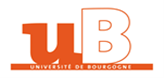 				        ELECTION DES MEMBRES DU 				Annexe 5CONSEIL D'ADMINISTRATION
    de l’université de Bourgogne    Scrutin du 30 janvier 2024Collège BIATSS Nombre de sièges à pourvoir : 6LISTE DE CANDIDATSIntitulé de la liste : ….…………………………..........................................................................................................*Candidats classés par ordre préférentiel et respectant l’alternance d’un candidat de chaque sexeProfession de foi   □ oui     □ non Représentant de la liste (obligatoirement candidat sur la liste) :Nom – Prénom :…………………………………………………………………..………………………….Téléphone :……………………………..… Courriel ……………………………………………………….Le cas échéant : Appartenance syndicale ou soutien dont bénéficie la liste des candidats…………………………………….………………………………………………………………………………………………………………...Proposition d’un assesseur et d’un assesseur suppléant désigné parmi les électeurs du collège concerné……………………………………………………………………………………………………………………………………………………………………………………………………………………………………          Fait à                                	 le                                            Signature du représentant de la liste Partie réservée à l’administration 			Accusé de réception de listeLe …………………..…  à ………………h.      	Nom et signature de la personne qui a réceptionné la liste		           ELECTION DES MEMBRES DU                                                      Annexe 6CONSEIL D'ADMINISTRATION
de l’université de Bourgogne    Scrutin des 30 et 31 janvier 2024Collège des usagers - Nombre de sièges à pourvoir : 6LISTE DE CANDIDATSIntitulé de la liste : ….…………………………..........................................................................................................Veuillez préciser pour chaque candidat le secteur de formation représenté : Secteur 1 : Disciplines juridiques, économiques et de gestion	               Secteur 3 : Sciences et Technologies     Secteur 2 : Lettres et sciences humaines et sociales			 Secteur 4 : Disciplines de santéPour l’élection des représentants des enseignants-chercheurs et des personnels assimilés (collèges A et B) et des représentants des usagers, chaque liste assure la représentation d'au moins trois des grands secteurs de formation tels que définis à l’article 6 du présent arrêté.*Candidats classés par ordre préférentiel et respectant l’alternance d’un candidat de chaque sexeProfession de foi   □ oui     □ non Représentant de la liste (obligatoirement candidat sur la liste) :Nom – Prénom :…………………………………………………………………..………………………….Téléphone :……………………………..… Courriel ……………………………………………………….Le cas échéant : Appartenance syndicale ou soutien dont bénéficie la liste des candidats……………………………………………………………………………………………………………………………………………………………………………….Proposition d’un assesseur et d’un assesseur suppléant désigné parmi les électeurs du collège concerné :………..…….…………………………………………………………………………………………………………………………….           Fait à                                	 le                                            Signature du représentant de la liste Partie réservée à l’administration 								Accusé de réception de listeLe …………………..…  à ………………h.      	Nom et signature de la personne qui a réceptionné la liste 										Annexe 7                                                                    ELECTION DES MEMBRES DE LA                                       
COMMISSION DE LA FORMATION ET DE LA VIE UNIVERSITAIRE 
de l’université de Bourgogne    Scrutin du 30 janvier 2024Collège A des professeurs et personnels assimilés LISTE DE CANDIDATSIntitulé de la liste : ….…………………………..........................................................................................................Représentant le secteur (cocher la case correspondante) :□ Secteurs 1 + 2 : Disciplines juridiques, économiques et de gestion + Lettres et sciences humaines et sociales : 2 sièges à pourvoir□ Secteur 3 : Sciences et Technologies :  4 sièges à pourvoir 			                          □ Secteur 4 : Disciplines de santé :	   2 sièges à pourvoirLes listes de candidats du collège A des professeurs des universités et personnels assimilés, pour la circonscription électorale regroupant le secteur des disciplines juridiques et de gestion (secteur 1) et le secteur des lettres et sciences humaines et sociales (secteur 2), sont obligatoirement composées alternativement d’un candidat appartenant à chacun des secteurs représentés au sein de la circonscription électorale.*Candidats classés par ordre préférentiel et respectant l’alternance d’un candidat de chaque sexeProfession de foi   □ oui     □ non Représentant de la liste (obligatoirement candidat sur la liste) :Nom – Prénom :…………………………………………………………………..………………………….Téléphone :……………………………..… Courriel ……………………………………………………….Le cas échéant : Appartenance syndicale ou soutien dont bénéficie la liste des candidats……………………………………..…………………………………………………………………………………………………………...…….Proposition d’un assesseur et d’un assesseur suppléant désigné parmi les électeurs du collège concerné :……………………………………………………………………………………………………………………………………………………………………………………………………………………………...…….           Fait à                                	 le                                            Signature du représentant de la liste Partie réservée à l’administration                           					Accusé de réception de listeLe …………………..…  à ………………h.      	Nom et signature de la personne qui a réceptionné la liste										  Annexe 8ELECTION DES MEMBRES DE LA 
COMMISSION DE LA FORMATION ET DE LA VIE UNIVERSITAIRE 
de l’université de Bourgogne    Scrutin du 30 janvier 2024Collège B des autres enseignants-chercheurs, enseignants et personnels assimilés LISTE DE CANDIDATSIntitulé de la liste : ….…………………………..........................................................................................................Représentant les secteurs (cocher la case correspondante) :□ Secteurs 1 + 2 : Disciplines juridiques, économiques et de gestion + Lettres et sciences humaines et sociales : 4 sièges à pourvoir□ Secteurs 3 + 4 : Sciences et Technologies +   Disciplines de santé  : 4 sièges à pourvoir 			                          Les listes de candidats du collège B des autres enseignants chercheurs, des enseignants et personnels assimilés, pour la circonscription électorale regroupant le secteur des disciplines juridiques et de gestion (secteur 1) et le secteur des lettres et sciences humaines et sociales (secteur 2), ainsi que pour la circonscription électorale regroupant le secteur des sciences et technologie (secteur 3) et le secteur des disciplines de santé (secteur 4), sont obligatoirement composées alternativement d’un candidat appartenant à chacun des secteurs représentés au sein de la circonscription électorale. Ladite obligation concerne uniquement les deux premiers candidats de la liste.*Candidats classés par ordre préférentiel et respectant l’alternance d’un candidat de chaque sexeProfession de foi   □ oui     □ non Représentant de la liste (obligatoirement candidat sur la liste) :Nom – Prénom :…………………………………………………………………..………………………….Téléphone :……………………………..… Courriel ……………………………………………………….Le cas échéant : Appartenance syndicale ou soutien dont bénéficie la liste des candidats…………………………………..……………..…………………………………………………………………………………………………………….………...…….Proposition d’un assesseur et d’un assesseur suppléant désigné parmi les électeurs du collège concerné :………………………………………………………………………………………………………………….…………………………………………………………………………………………………………...………………….……….           Fait à                                	 le                                            Signature du représentant de la liste Partie réservée à l’administration                           					Accusé de réception de listeLe …………………..…  à ………………h.      	Nom et signature de la personne qui a réceptionné la liste										Annexe 9ELECTION DES MEMBRES DE LA 
COMMISSION DE LA FORMATION ET DE LA VIE UNIVERSITAIRE 
de l’université de Bourgogne    Scrutin du 30 janvier 2024Collège des personnels non-enseignants (BIATSS) Nombre de sièges à pourvoir : 4LISTE DE CANDIDATSIntitulé de la liste : ….…………………………..........................................................................................................*Candidats classés par ordre préférentiel et respectant l’alternance d’un candidat de chaque sexeProfession de foi   □ oui     □ non Représentant de la liste (obligatoirement candidat sur la liste) :Nom – Prénom :…………………………………………………………………..………………………….Téléphone :……………………………..… Courriel ……………………………………………………….Le cas échéant : Appartenance syndicale ou soutien dont bénéficie la liste des candidats……………………………………..…………………………………………………………………………………………………………...…….Proposition d’un assesseur et d’un assesseur suppléant désigné parmi les électeurs du collège concerné :……………………………………………………………………………………………………………………………………………………………………………………………………………………………...…….           Fait à                                	 le                                            Signature du représentant de la liste Partie réservée à l’administration                           					Accusé de réception de listeLe …………………..…  à ………………h.      	Nom et signature de la personne qui a réceptionné la liste     										Annexe 10                        ELECTION DES MEMBRES DE LA 
COMMISSION DE LA FORMATION ET DE LA VIE UNIVERSITAIRE 
de l’université de Bourgogne    Scrutin des 30 et 31 janvier 2024Collège des usagers  LISTE DE CANDIDATSIntitulé de la liste : ….…………………………..........................................................................................................Représentant le secteur (cocher la case correspondante) :□ Secteur 1 : Disciplines juridiques, économiques et de gestion : 		3 sièges à pourvoir□ Secteur 2 :  Lettres et sciences humaines et sociales : 			5 sièges à pourvoir□ Secteur 3 : Sciences et Technologies : 				4 sièges à pourvoir 			                          □ Secteur 4 : Disciplines de santé : 					4 sièges à pourvoir*Candidats classés par ordre préférentiel et respectant l’alternance d’un candidat de chaque sexeProfession de foi   □ oui     □ non Représentant de la liste (obligatoirement candidat sur la liste) :Nom – Prénom :…………………………………………………………………..………………………….Téléphone :……………………………..… Courriel ……………………………………………………….Le cas échéant : Appartenance syndicale ou soutien dont bénéficie la liste des candidats……………………………………..…………..………………………………………………………………………………………………………………….…...…….Proposition d’un assesseur et d’un assesseur suppléant désigné parmi les électeurs du collège concerné :……………………………………………………………………………………………………………………………………………………………………………………………………………………………...................................…….           Fait à                                	 le                                            Signature du représentant de la liste Partie réservée à l’administration                           					Accusé de réception de listeLe …………………..…  à ………………h.      	Nom et signature de la personne qui a réceptionné la liste										Annexe 11ELECTION DES MEMBRES DE LA 
COMMISSION DE LA RECHERCHEde l’université de Bourgogne    Scrutin du 30 janvier 2024Collège 1 (professeurs et assimilés)LISTE DE CANDIDATSIntitulé de la liste : ….…………………………..........................................................................................................Représentant le secteur (cocher la case correspondante) :□ Secteur 1 : Disciplines juridiques, économiques et de gestion : 		2 sièges à pourvoir□ Secteur 2 : Lettres et sciences humaines et sociales : 			2 sièges à pourvoir□ Secteur 3 : Sciences et Technologies : 				7 sièges à pourvoir 		                          □ Secteur 4 : Disciplines de santé : 					3 sièges à pourvoir*Candidats classés par ordre préférentiel et respectant l’alternance d’un candidat de chaque sexeProfession de foi   □ oui     □ non Représentant de la liste (obligatoirement candidat sur la liste) :Nom – Prénom :…………………………………………………………………..………………………….Téléphone :……………………………..… Courriel ……………………………………………………….Le cas échéant : Appartenance syndicale ou soutien dont bénéficie la liste des candidats……………………………………..…………………………………………………………………………………………………………...…….Proposition d’un assesseur et d’un assesseur suppléant désigné parmi les électeurs du collège concerné :……………………………………………………………………………………………………………………………………………………………………………………………………………………………...…….           Fait à                                	 le                                            Signature du représentant de la liste Partie réservée à l’administration                           					Accusé de réception de listeLe …………………..…  à ………………h.      	Nom et signature de la personne qui a réceptionné la liste											Annexe 12ELECTION DES MEMBRES DE LA 
COMMISSION DE LA RECHERCHEde l’université de Bourgogne    Scrutin du 30 janvier 2024Collège 2 (HDR)Nombre de sièges à pourvoir : 6LISTE DE CANDIDATSIntitulé de la liste : ….…………………………..........................................................................................................*Candidats classés par ordre préférentiel et respectant l’alternance d’un candidat de chaque sexeProfession de foi   □ oui     □ non Représentant de la liste (obligatoirement candidat sur la liste) :Nom – Prénom :…………………………………………………………………..………………………….Téléphone :……………………………..… Courriel ……………………………………………………….Le cas échéant : Appartenance syndicale ou soutien dont bénéficie la liste des candidats……………………………………………………………………………………………………………………………………………………………………………….Proposition d’un assesseur et d’un assesseur suppléant désigné parmi les électeurs du collège concerné :………..…….…………………………………………………………………………………………………………………………….           Fait à                                	 le                                            Signature du représentant de la liste Partie réservée à l’administration                           					Accusé de réception de listeLe …………………..…  à ………………h.      	Nom et signature de la personne qui a réceptionné la liste											Annexe 13ELECTION DES MEMBRES DE LA 
COMMISSION DE LA RECHERCHEde l’université de Bourgogne    Scrutin du 30 janvier 2024Collège 3 (autres docteurs)LISTE DE CANDIDATSIntitulé de la liste : ….…………………………..........................................................................................................Représentant les secteurs (cocher la case correspondante) :□ Secteurs 1 + 2 : Disciplines juridiques, économiques et de gestion 		+ Lettres et sciences humaines et sociales			 3 sièges à pourvoir□ Secteurs 3 + 4  : Sciences et Technologies + Disciplines de santé			3 sièges à pourvoir*Candidats classés par ordre préférentiel et respectant l’alternance d’un candidat de chaque sexeProfession de foi   □ oui     □ non Représentant de la liste (obligatoirement candidat sur la liste) :Nom – Prénom :…………………………………………………………………..………………………….Téléphone :……………………………..… Courriel ……………………………………………………….Le cas échéant : Appartenance syndicale ou soutien dont bénéficie la liste des candidats……………………………………………………………………………………………………………………………………………………………………………….Proposition d’un assesseur et d’un assesseur suppléant désigné parmi les électeurs du collège concerné :………..…….…………………………………………………………………………………………………………………………….           Fait à                                	 le                                            Signature du représentant de la liste Partie réservée à l’administration                           					Accusé de réception de listeLe …………………..…  à ………………h.      	Nom et signature de la personne qui a réceptionné la liste											Annexe 14ELECTION DES MEMBRES DE LA 
COMMISSION DE LA RECHERCHEde l’université de Bourgogne    Scrutin du 30 janvier 2024Collège 4 (autres enseignants-chercheurs, enseignants, chercheurs et personnels assimilés)Nombre de sièges à pourvoir : 2LISTE DE CANDIDATSIntitulé de la liste : ….…………………………..........................................................................................................*Candidats classés par ordre préférentiel et respectant l’alternance d’un candidat de chaque sexeProfession de foi   □ oui     □ non Représentant de la liste (obligatoirement candidat sur la liste) :Nom – Prénom :…………………………………………………………………..………………………….Téléphone :……………………………..… Courriel ……………………………………………………….Le cas échéant : Appartenance syndicale ou soutien dont bénéficie la liste des candidats……………………………………………………………………………………………………………………………………………………………………………….Proposition d’un assesseur et d’un assesseur suppléant désigné parmi les électeurs du collège concerné :………..…….…………………………………………………………………………………………………………………………….           Fait à                                	 le                                            Signature du représentant de la liste Partie réservée à l’administration                           					Accusé de réception de listeLe …………………..…  à ………………h.      	Nom et signature de la personne qui a réceptionné la liste											Annexe 15ELECTION DES MEMBRES DE LA 
COMMISSION DE LA RECHERCHEde l’université de Bourgogne    Scrutin du 30 janvier 2024Collège 5 (ingénieurs et techniciens)Nombre de sièges à pourvoir : 3LISTE DE CANDIDATSIntitulé de la liste : ….…………………………..........................................................................................................*Candidats classés par ordre préférentiel et respectant l’alternance d’un candidat de chaque sexeProfession de foi   □ oui     □ non Représentant de la liste (obligatoirement candidat sur la liste) :Nom – Prénom :…………………………………………………………………..………………………….Téléphone :……………………………..… Courriel ……………………………………………………….Le cas échéant : Appartenance syndicale ou soutien dont bénéficie la liste des candidats……………………………………………………………………………………………………………………………………………………………………………….Proposition d’un assesseur et d’un assesseur suppléant désigné parmi les électeurs du collège concerné :………..…….…………………………………………………………………………………………………………………………….           Fait à                                	 le                                            Signature du représentant de la liste Partie réservée à l’administration                           					Accusé de réception de listeLe …………………..…  à ………………h.      	Nom et signature de la personne qui a réceptionné la liste											Annexe 16ELECTION DES MEMBRES DE LA 
COMMISSION DE LA RECHERCHEde l’université de Bourgogne    Scrutin du 30 janvier 2024Collège Autres personnelsNombre de siège à pourvoir : 1LISTE DE CANDIDATSIntitulé de la liste : ….…………………………..........................................................................................................Profession de foi   □ oui     □ non Représentant de la liste (obligatoirement candidat sur la liste) :Nom – Prénom :…………………………………………………………………..………………………….Téléphone :……………………………..… Courriel ……………………………………………………….Le cas échéant : Appartenance syndicale ou soutien dont bénéficie la liste des candidats……………………………………………………………………………………………………………………………………………………………………………….Proposition d’un assesseur et d’un assesseur suppléant désigné parmi les électeurs du collège concerné :………..…….…………………………………………………………………………………………………………………………….           Fait à                                	 le                                            Signature du représentant de la liste Partie réservée à l’administration                           					Accusé de réception de listeLe …………………..…  à ………………h.      	Nom et signature de la personne qui a réceptionné la liste											Annexe 17ELECTION DES MEMBRES DE LA 
COMMISSION DE LA RECHERCHEde l’université de Bourgogne    Scrutin du 30 janvier 2024Collège des étudiants doctorantsNombre de siège à pourvoir : 4LISTE DE CANDIDATSIntitulé de la liste : ….…………………………..........................................................................................................*Candidats classés par ordre préférentiel et respectant l’alternance d’un candidat de chaque sexeProfession de foi   □ oui     □ non Représentant de la liste (obligatoirement candidat sur la liste) :Nom – Prénom :…………………………………………………………………..………………………….Téléphone :……………………………..… Courriel ……………………………………………………….Le cas échéant : Appartenance syndicale ou soutien dont bénéficie la liste des candidats……………………………………………………………………………………………………………………………………………………………………………….Proposition d’un assesseur et d’un assesseur suppléant désigné parmi les électeurs du collège concerné :………..…….…………………………………………………………………………………………………………………………….           Fait à                                	 le                                            Signature du représentant de la liste Partie réservée à l’administration                           					Accusé de réception de listeLe …………………..…  à ………………h.      	Nom et signature de la personne qui a réceptionné la liste											Annexe 18ELECTION DES MEMBRES DU CONSEIL D'ADMINISTRATION (1)DE LA COMMISSION DE LA FORMATION ET DE LA VIE UNIVERSITAIRE (1)DE LA COMMISSION DE LA RECHERCHE (1)de l’Université de BourgogneScrutin du 30 janvier 2024Collèges des personnelsINSCRIPTION SUR LES LISTES ELECTORALES 
SUBORDONNEE A UNE DEMANDELes personnels visés à l’article 7-II de l’arrêté électoral et dont l’inscription sur les listes électorales est subordonnée à une demande de leur part, doivent faire cette demande par écrit au plus tard le mercredi 24 janvier 2024, 16h, auprès des services indiqués au même article 7-II de l’arrêté électoral.   Madame         MonsieurNOM d’usage :.…………………………………………………………………………………………….………………..Nom patronymique…………………………………………………………………………………………………..………Prénom ………………………………………………………………………………………………………………………Courriel :…………………………..………………………………………..…………………………….………………….Grade : …………………………………………………………………………………………………………….…………Composante d’affectation : …………………………...……………….………………………………….…………………Lieu d’exercice…………………………………………………………………………………...........................…………..Nombre d’heures d’enseignement effectuées durant l’année universitaire 2023- 2024 : ..………………..……..…HETD(L’enseignement considéré doit être commencé et non terminé le jour du scrutin)Demande à être inscrit(e) sur les listes électorales suivantes :   conseil d’administration, collège : …….……………………………………………………………….………………… commission de la formation et de la vie universitaire, collège : .…………………………………………….…………..    secteur : ….…………………………………………………………………………………………….………………….commission de la recherche, collège : ….………………………………………………………………..………………..    secteur : ……………………………………………………………………………………………………..…………….Fait à………………………..., le …………………………          Rayer les mentions inutiles											Annexe 19ELECTION DES MEMBRES DU CONSEIL D'ADMINISTRATION (1)DE LA COMMISSION DE LA FORMATION ET DE LA VIE UNIVERSITAIRE (1)DE LA COMMISSION DE LA RECHERCHE (1)de l’Université de BourgogneScrutin des 30 et 31 janvier 2024Collège des usagers (auditeurs)INSCRIPTION SUR LES LISTES ELECTORALES 
SUBORDONNEE A UNE DEMANDELes usagers (auditeurs) visés à l’article 7-II de l’arrêté électoral et dont l’inscription sur les listes électorales est subordonnée à une demande de leur part, doivent faire cette demande par écrit au plus tard le mercredi 24 janvier 2024, 16h, auprès des services indiqués au même article 7-II de l’arrêté électoral.   Madame         MonsieurNOM d’usage :.……………………………………………………………………………………………..………………..Nom patronymique……………………………………………………………………………………….…………..………Prénom …………………………………………………………………………………………………….…………………Courriel :  ………………………………………………………..……………………………………..……….…………… Carte d’étudiant n° :……………………………………………………………………………………..…………………… Formation suivie :………………...…………………………………………………………………………………………..Nom de la composante :………………….…………………………..………………………………….……………………Demande à être inscrit sur la liste des électeurs du collège des usagers.Demande à être inscrit(e) sur les listes électorales suivantes :   conseil d’administration, collège : …….……………………………………………………………………..…………… commission de la formation et de la vie universitaire, collège : .……………………………………………...…………..    secteur : ….……………………………………………………………………………………………...………………….commission de la recherche, collège : ….………………………………………………………...………………………..    secteur : …………………………………………………………………………………………………………………….Fait à ……………………………….., le ………………………….Rayer les mentions inutilesOrdre des candidats*Nom précédé de la mention Monsieur ou MadamePrénomN° du secteur de formation123456Ordre des candidats*Nom précédé de la mention Monsieur ou MadamePrénomN° du secteur de formation123456Ordre des candidats*Nom précédé de la mention Monsieur ou MadamePrénom123456Ordre des candidats*Nom précédé de la mention Monsieur ou MadamePrénomN° du secteur de formation123456789101112Ordre des candidats*Nom précédé de la mention Monsieur ou MadamePrénom1234Ordre des candidats*Nom précédé de la mention Monsieur ou MadamePrénom1234Ordre des candidats*Nom précédé de la mention Monsieur ou MadamePrénom1234Ordre des candidats*Nom précédé de la mention Monsieur ou MadamePrénomN° du secteur de formation12345678910Ordre des candidats*Nom précédé de la mention Monsieur ou MadamePrénomN° du secteur de formation1234567Ordre des candidats*Nom précédé de la mention Monsieur ou MadamePrénom123456Ordre des candidats*Nom précédé de la mention Monsieur ou MadamePrénomN° des secteurs de formation123Ordre des candidats*Nom précédé de la mention Monsieur ou MadamePrénom12Ordre des candidats*Nom précédé de la mention Monsieur ou MadamePrénom123Nom précédé de la mention Monsieur ou MadamePrénomOrdre des candidats*Nom précédé de la mention Monsieur ou MadamePrénom12345678Signature du demandeurNom et visa du directeur de la composante qui atteste l’exactitude des informations ci-dessus.Heure et date de réception de la demande :Inscription autorisée par le service des personnels enseignants, le                                                        Oui	                Non                 Nom et visa du signataireInscription autorisée par le service des personnels enseignants, le                                                        Oui	                Non                 Nom et visa du signataireSignature du demandeurNom et visa du directeur de la composante qui atteste l’exactitude des informations ci-dessus.Heure et date de réception de la demande :Inscription autorisée par le pôle Formation et vie universitaire, le                                                        Oui                  Non                 Nom et visa du signataireInscription autorisée par le pôle Formation et vie universitaire, le                                                        Oui                  Non                 Nom et visa du signataire